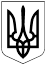 БЕРЕЗАНСЬКА МІСЬКА РАДАБРОВАРСЬКОГО РАЙОНУ КИЇВСЬКОЇ ОБЛАСТІРІШЕННЯтридцять четвертої сесії восьмого скликанняВідповідно до статті 26 Закону України ,,Про місцеве самоврядування в Україні“, заслухавши звіти заступника начальника управління – начальника відділу управління соціального захисту населення та праці виконавчого комітету Березанської міської ради про стан виконання міських цільових програм за 2021 рік, враховуючи рекомендації постійної депутатської комісії міської ради з питань освіти, культури, молоді та спорту, медицини, туризму, соціального захисту населення, допомоги воїнам АТО, Березанська міська радаВИРІШИЛА:1. Затвердити звіти  про стан виконання міських цільових  Програм за 2021 рік, а саме:	Програми ,,Турбота“ на 2021-2023 роки (додається);,,Програми фінансування пільг з послуг зв'язку та інших передбачених законодавством пільг окремим категоріям громадян на 2020-2022 роки“ (додається);,,Програми фінансування пільгового проїзду в м. Березань на 2020-2022 роки“ (додається);,,Цільової програми соціальної підтримки учасників антитерористичної операції, операції об’єднаних сил та членів їх сімей, сімей загиблих (померлих) учасників антитерористичної операції та операції об’єднаних сил на              2021-2023 роки“ (додається);,,Програми забезпечення безперешкодного доступу осіб з інвалідністю та інших маломобільних груп населення до соціальної інфраструктури в м.Березані та селах, які приєдналися до Березанської міської ради на 2020-2022 роки“ (додається);,,Програми зайнятості населення Березанської міської ради на 2021-2023 роки“ (додається).2. Контроль за виконанням цього рішення покласти на постійну депутатську комісію міської ради з питань освіти, культури, молоді та спорту, медицини, туризму, соціального захисту населення, допомоги воїнам АТО (Гуменюк В.А.) та першого заступника міського голови Хруля Р.Ф.Міський голова	  Володимир ТИМЧЕНКОЗАТВЕРДЖЕНОРішення тридцять четвертої сесії Березанської міської радивосьмого скликання22.02.2022 № 25Звітпро виконання Програми  ,,Турбота“ на 2021-2023 роки  за 2021 рікБерезанська міська цільова програма ,,Турбота“ на 2021-2023 роки         (далі – Програма) розроблена для надання соціальної допомоги і підтримки осіб з інвалідністю, ветеранів війни та праці, учасників бойових дій, розвитку волонтерського руху та з метою надання соціальної допомоги, здійснення соціальної реабілітації осіб з інвалідністю .Мета Програми - суттєве підвищення ефективності системи соціальної допомоги в м. Березані та селах, які приєднані до Березанської міської ради шляхом включення додаткових заходів щодо соціальної підтримки громадян, подальше вирішення невідкладних питань організаційно-правового та інформаційного забезпечення, матеріального, медичного, соціально-побутового обслуговування осіб похилого віку, осіб з інвалідністю, ветеранів війни та праці, учасників антитерористичної операції, переміщених осіб з зони проведення антитерористичної операції.Поліпшення організаційно-правового забезпечення, надання фінансової допомоги, пільг та підтримки соціально-незахищених громадян, необхідність збереження пріоритетних напрямів соціального захисту населення міста Березань та селах,  які приєднались до Березанської міської ради, що дозволяють реально підтримувати життєдіяльність найбільш соціально незахищених верств населення.На виконання заходів Програми спеціалістами управління соціального захисту населення та праці виконавчого комітету Березанської міської ради (далі - Управління) та спеціалістами інших структурних підрозділів виконавчого комітету Березанської міської ради проводилась робота щодо залучення осіб з обмеженими фізичними можливостями до активного суспільного життя. У 2021 році 1 особа з інвалідністю пройшла професійне навчання у державній реабілітаційній установі ,,Всеукраїнський центр комплексної реабілітації для осіб з інвалідністю“, який розміщений в с.Лютіж Вишгородського району. Протягом 2021 року в особистих бесідах з особами з інвалідністю надавались консультації та роз’яснення про роботу таких центрів в Україні, пропонувалось навчання в них. Продовження додаткаПротягом 2021 року 275 особам надано матеріальну допомогу на проведення складних хірургічних операцій та лікування онкохворих, малозабезпечених та матеріальної допомоги особам з інвалідністю всіх категорій, дітей-сиріт та інших категорій населення, які опинилися в складних життєвих обставинах на загальну суму 471,4 тис. грн в т.ч.:на лікування – 246 особам на суму 353,4 тис. грн;особам, які опинилися в складних життєвих обставинах - 29 особам на суму 118,0 тис. грнЗ нагоди відзначення Дня вшанування учасників ліквідації наслідків аварії на Чорнобильській АЕС було придбано продуктові набори на 7,5 тис.грн.До Дня вшанування учасників бойових дій та території інших держав було придбано продуктові набори на загальну суму 9,0 тис.грн.До міжнародного дня осіб з інвалідністю - на загальну суму 6,5 тис.грн.До відзначення Дня пам’яті та примирення і Дня перемоги над нацизмом у Другій світовій війні 7 ветеранам Великої Вітчизнаної війни було придбано продуктові набори на загальну суму 3,5 тис.грн. На виконання заходів Програми у 2021 році лікарями КНП ,,Центр первинної медико-санітарної допомоги Березанської міської ради“ оглянуто осіб, що постраждали внаслідок аварії на ЧАЕС:590 осіб - ліквідаторів;569 осіб - потерпілих;306 осіб – евакуйованих, з них 173 особи ( діти та онуки).Проліковано амбулаторно:  312 осіб – ліквідаторів;599 осіб – потерпілих;53 дітей.Проліковано стаціонарно : 23 особи – ліквідаторів;30 осіб – потерпілих;8 дітей. У 2021 році лікарями КНП ,,Центр первинної медико-санітарної допомоги Березанської міської ради“ було виписано ліків хворим, що постраждали внаслідок ЧАЕС -  6477 рецептів на загальну суму 1747,4 тис.грн.З місцевого бюджету для лікування пільгової категорії закуплено ліків на суму 143,0 тис.грн, 600 рецептів з них забезпечено ліками учасників АТО -         12 осіб на суму 103,7 тис.грн.В КНП ,,Центр первинної медико-санітарної допомоги Березанської міської ради“ надаються послуги стоматолога особам з інвалідністю, ветеранам війни та іншим соціально незахищеним верствам населення, по потребі проводиться зубопротезування. На зубне протезування кошти не виділялись.Продовження додаткаТакож, надавались засоби по догляду за тяжкохворими в хірургічному відділенні.Відповідно до внесених змін постанови Кабінету Міністрів України від     05 квітня 2012 № 321,,Про затвердження Порядку забезпечення технічними та іншими засобами реабілітації осіб з інвалідністю, дітей з інвалідністю та інших окремих категорій населення і виплати грошової компенсації вартості за самостійно придбані технічні та інші засоби реабілітації, переліків таких засобі“ (зі змінами, внесеними Постановою Кабінету Міністрів України від     14 квітня 2021 № 362) до Фондів соціального захисту осіб з інвалідністю працівниками Управління було підготовлено та направлено 52 особові справи осіб з інвалідністю та дітей з інвалідністю.За 12 місяців 2021 року чисельність фактично охоплених обслуговуванням через відділення Територіального центру соціального обслуговування (надання соціальних послуг), (далі – територіальний центр), становить 1301 осіб.При територіальному центрі утворені такі структурні підрозділи:відділення соціальної допомоги вдома;відділення денного перебування;відділення стаціонарного догляду для постійного або тимчасового проживання;відділення організації надання адресної натуральної та грошової допомоги.З 01.01.2021 по 31.12.2021 на обслуговуванні у відділенні соціальної допомоги вдома перебувала 261 особа, з них 87 осіб з приєднаних сіл до            міста Березань. Підопічних обслуговували 19 соціальних робітників (7 з яких обслуговували села: Лехнівка, Ярешки, Пилипче, Садове, Недра, Яблуневе.)Соціальними робітниками було проведено 21100 відвідувань та надано 61683 послуги підопічним.Соціальні робітники два рази на тиждень відвідували та надавали соціальні послуги за адресою проживання підопічних (придбання та доставка продовольчих, промислових, господарських товарів та ліків; приготування їжі; заготівля палива, оплата за комунальні послуги; прибирання приміщення; прання білизни та одягу, надання допомоги при купанні, митті голови, оформлення субсидії, супровід у поліклініку та інші послуги з вирішення питань за дорученням).Надано соціальних послуг на платній основі 22 особам похилого віку, з них з приєднаних сіл - 12 особам.Мультидисциплінарна команда за 12 місяців 2021 року відвідала 207 осіб та надала 317 послуг, з них консультативні 195. Мультидисциплінарна команда надає такі види соціальних послуг вдома: послуги перукаря, швачки, лікаря та медичної сестри, консультативні послуги.Стаціонарне відділення для постійного або тимчасового проживання розраховане на 13 ліжко-місць. За 12 місяців 2021 року у відділені перебувало Продовження додатка14 підопічних (з них: ветеранів війни - 2; потерпілі внаслідок аварії на       ЧАЕС - 4, особи з інвалідністю - 5; ветерани праці - 8).За 2021 рік отримано благодійної допомоги для відділень територіального центру на суму 13,5 тис. грн (підгузки, дезінфікуючі засоби, засоби особистої гігієни, продукти харчування).За 12 місяців 2021 року надійшло пенсійних коштів на рахунок територіального центру 290,3 тис.грн.Загальна сума коштів, яка використана за 2021 рік становить                  322,5 тис. грн, залишок пенсійний коштів становить 138,4 тис. грн.Вартість обслуговування у відділенні стаціонарного догляду одного підопічного на місяць становить 14,8 тис. грн.У відділенні денного перебування на обслуговуванні перебувають 17 дітей з інвалідністю, заняття з дітьми проводяться з дотриманням заходів безпеки.Відділення денного перебування щоденно відвідують діти з інвалідністю. 3 ними займаються досвідчені фахівці, які проводять заняття по адаптації дітей в соціумі, а також розвиваючі навчальні ігри відповідно до захворювання дитини, формують навички самообслуговування.При відділенні денного перебування надавалися соціально-педагогічні послуги ,,Університет третього віку“ факультету ,,Здоровий спосіб життя“, а також факультет ,,Пенсійне право“.Семінари проводили працівники територіального центру на волонтерській основі.У відділенні денного перебування надаються платні та безоплатні послуги, якими скористались за 12 місяців 2021 року 272 особи та отримали               5963 послуги (консультація щодо запобігання виникненню та розвитку можливих органічних розладів особи, підтримка її здоров’я, здійснення профілактичних, лікувально-оздоровчих заходів в тому числі вдома, послуги з перевірки цукру в крові, зняття електрокардіограми, послуги лікаря в відділенні та послуги лікаря вдома).Крім того, при відділенні денного перебування працює група денного догляду для 17 дітей з інвалідністю.Надано протягом 2021 року, 141 платна послуга відділенням 83 особам на суму 3,2 тис. грн.Безкоштовними послугами скористалось 223 особи та надано 5822 послуг.За 12 місяців 2021 року відділенням організації надання адресної натуральної та грошової допомоги скористались 754 особи, з них безкоштовно скористались 279 осіб:1)	послугою з прання білизни, 21 особа та отримали 110 послуг;2)	7 малозабезпечених осіб отримали благодійну допомогу через Банк одягу благодійної допомоги - одяг та взуття на суму 1,0 тис. грн.;Продовження додатка3)	43 громадянам міста щоденно надавали гаряче харчування на суму 116,2 тис. грн.;4)	59 громадянам міста щомісячно надавалися продуктові набори (крупи, макаронні вироби, олія, цукор) на суму 38,3 тис. грн, 210 осіб отримали пасхальні подарунки на суму 10,1 тис. грн.;5)	послугами перукарів скористались - 68 осіб;6)	послугами взуттьовика скористались - 10 осіб;7)	послугами швачки скористались - 17 осіб.Безкоштовні соціальні послуги було надано: 17 учасникам АТО та             29 особам з інвалідністю з дитинства, 17 особам з інвалідністю І групи,                   7 - загального захворювання, 5 - ЧАЕС, які отримали послуги перукаря, взуттьовика та швачки.Платні соціальні послуги у відділенні організації надання адресної натуральної та грошової допомоги отримали 633 особи:1)	послугами перукарів скористались - 626 осіб;2)	послугами взуттьовика скористались - 114 особи;3)	послугами швачки скористались - 84 особи.Технічними засобами реабілітації користуються 77 осіб, які перебувають на обліку територіального центру та отримали їх безкоштовно через пункт прокату.Транспортні послуги надавалися 17 дітям з інвалідністю, яких щоденно доставляли у відділення та до місця фактичного проживання, а також щоденно крім вихідних було доставлене гаряче харчування 43 особам.На виконання заходів Програми у 2021 році Службою у справах дітей виконавчого комітету Березанської міської ради:забезпечено оздоровленням та відпочинком 7 дітей з інвалідністю;2 дітей з інвалідністю брали участь у щорічному обласному фестивалі творчості дітей з особливими потребами „Повір у себе“;для 43 дітей з інвалідністю були придбані подарунки з нагоди дня Святого Миколая та новорічних свят.Також, діти з інвалідністю були залучені до загальноміського свята з нагоди Міжнародного дня захисту дітей.Відділом культури виконавчого комітету Березанської міської ради під час проведення культурно-масових заходів у 2021 році, а саме концертів приурочених Дню села та святкування Івана Купала було залучено людей поважного віку, які виступали в колективах та в складі хорів.На виконання заходів Програми Відділ освіти виконавчого комітету Березанської міської ради повідомляє, що у 2021 році освітяни систематично залучали дітей із особливими освітніми потребами до участі у конкурсах, виставках творчих робіт (зокрема до Міжнародного дня осіб з інвалідністю), Продовження додатказаняттях гуртків ЦДЮТ ,,Надія“ художньо-естетичного напрямку займається    7 учнів ЗЗСО міста. 28.12.2018 було відкрито комунальну установу ,,Інклюзивно-ресурсний центр“ Березанської міської ради для впровадження інклюзивного освітнього середовища для дітей з особливими освітніми потребами та їх соціалізації у житті українського суспільства. У 2021 році послуги фахівців закладу отримали 85 дітей. За рік фахівцями закладу проведено 49 комплексних психолого-педагогічних оцінок розвитку дитини, проведено 190 корекційно-розвиткових занять для дітей з особливими освітніми потребами, інклюзивна освіта організована в 10 інклюзивних класах ЗЗСО та одній інклюзивній групі ЗДО Березанської міської ради.Учні та вихованці закладів загальної середньої освіти (далі – ЗЗСО) та закладів дошкільної освіти (далі – ЗДО) систематично залучаються до волонтерського руху, допомоги одиноким непрацездатним громадянам похилого віку та інвалідам. Неодноразово вихованці закладів дошкільної освіти та учні ЗЗСО надсилали подарунки, малюнки, обереги, продуктові посилки воїнам-землякам, які  є учасниками АТО/ООС. В освітніх закладах Березанської міської ради на тематичних виховних годинах, до свят організовувалися зустрічі із батьками – учасниками АТО/ООС. Старшокласники клубу ,,Лідер“, вихованці гуртків ЦДЮТ ,,Надія“ вже вкотре організували і провели міську благодійну акцію ,,Домашній затишок для людей похилого віку“. Проведено суспільно значиму виховну роботу: виготовлено ікебани, індивідуальні подарункові подушечки, м’які сидіння на стільці, рушники для образів, сувенірні декоративні малюнки, які вручено людям - ветеранам педагогічної праці та жителям міського будинку пристарілих.	До новорічно-різдвяних свят учасники хореографічного та вокального гуртків ЦДЮТ ,,Надія“ провели вітальні зустрічі (онлайн) для людей похилого віку на закріплених територіях обслуговування Березанської міської територіальної громади.Учасники освітнього процесу ЗЗСО Березанської міської ради активно брали участь у організації та проведенні Міжнародного дня інвалідів:  на платформі Zoom було організовано майстер-класи: виготовлення малюнків із використанням петриківського розпису, виробів із солоного тіста, конструювання з паперу, вишивання стрічками, ліплення із білої глини.  На виконання міської Програми ,,Турбота“ на 2021-2023 роки, щодо створення умов для забезпечення безперешкодного доступу людей з обмеженими фізичними можливостями та інших маломобільних груп населення до об’єктів соціальної інфраструктури та житлового-цивільного призначення в Березанській територіальній громаді Відділ містобудування та архітектури виконавчого комітету Березанської міської ради звітує, що в Продовження додаткаБерезанській міській територіальній громаді забезпечено рівні можливості для осіб з інвалідністю та інших маломобільних груп населення з іншими громадянами. Станом на 01.01.2022 в місті адаптовано 71 об’єкт загального користування для потреб осіб з обмеженими фізичними можливостями.Постійно ведеться контроль за дотриманням під час реконструкції, капітального ремонту, будівництва об'єктів громадського та цивільного призначення, благоустрою та дорожньо-транспортної інфраструктури будівельних норм, державних стандартів і правил з питань доступності для маломобільних груп населення.Протягом 2021 року проводились заходи по попередженню власників магазинів, аптек, державних установ та громадських організацій  про необхідність облаштування пандусів згідно з чинними державними будівельними нормами.На виконання Програми у 2021 році 1 особі виплачено довічну стипендію Березанської міської ради за звання ,,Почесний керівник комунального закладу міста Березань“ у розмірі 25,513 тис. грн. Також, 31 особі виплачено компенсацію фізичним особам, які надають соціальні послуги з місцевого бюджету у сумі 495,537 тис.грн (в т.ч. поштові витрати). Секретар міської ради               	Олег СИВАКЗАТВЕРДЖЕНОРішення тридцять четвертої сесії Березанської міської радивосьмого скликання22.02.2022 № 25Звіт про виконання міської цільової ,,Програми фінансування пільг з послуг зв'язку та інших передбачених законодавством пільг окремим категоріям громадян на 2020-2022 роки“ за 2021 рікНа виконання п. 20 статті 91 Бюджетного кодексу України розроблена міська цільова ,,Програма фінансування пільг з послуг зв'язку та інших передбачених законодавством пільг окремим категоріям громадян на           2020-2022 роки“ (далі – Програма).Одними із головних завдань Програми є:забезпечення фінансування пільг з послуг зв'язку;здійснення компенсації за проїзд один раз на рік до будь-якого населеного пункту України та у зворотному напрямку (без врахування пересадок) автомобільним або повітряним, або залізничним, або водним транспортом громадянам, які постраждали внаслідок Чорнобильської катастрофи;відшкодування  витрат за пільговий проїзд приміським залізничним транспортом. На 2021 рік для виконання Програми заплановано видатки з місцевого бюджету в межах кошторисних призначень 601,0 тис. грн, профінансовано 392,8 тис.грн, за 2021 рік виконання склало 65 %. За 2021 рік 290 пільговикам надано пільги на оплату послуг зв'язку (щомісячна абонентна, пільгове встановлення телефону) на суму 158,7 тис.грн, передбачено Програмою 400,0 тис.грн.За 2021 рік 76 пільговикам виплачено компенсацію вартості проїзду один раз на рік до будь-якого населеного пункту України та у зворотному напрямку (без врахування пересадок) автомобільним або повітряним, або залізничним, або водним транспортом громадянам, які постраждали внаслідок Чорнобильської катастрофи на суму 50,4 тис.грн, передбачено Програмою    60,0 тис.грн.За 2021 рік 1855 осіб  пільгової категорії скористались пільгами на проїзд приміським залізничним транспортом на суму 183,7 тис.грн, передбачено Програмою 400,0 тис.грн.Таким чином, досягнута основна мета міської цільової Програми – соціальний захист пільгових категорій громадян шляхом забезпечення їх прав і гарантій.Секретар міської ради                                                    	Олег СИВАКЗАТВЕРДЖЕНОРішення тридцять четвертої сесії Березанської міської радивосьмого скликання22.02.2022 № 25Звіт про виконання міської цільової ,,Програми фінансування пільгового проїзду автомобільним транспортом загального користування на 2020-2022 роки“         за 2021 рікНа виконання пункту 20 статті 91 Бюджетного кодексу України розроблена міська цільова ,,Програма фінансування пільгового проїзду автомобільним транспортом загального користування на 2020-2022 роки“ (далі – Програма).Одним із головних завдань Програми є забезпечення реалізації прав окремих категорій громадян на пільговий проїзд та відшкодування компенсаційних виплат перевізнику за надані пільги. У 2021 році в місті діяла талонна система обліку пільгового проїзду. Талони видавались у кількості 8 штук на місяць на період з січня по квітень та з жовтня по грудень, а на період з травня по вересень у кількості 4 штук на місяць.Право на безкоштовний проїзд мають 5965 пільговиків, що на 67 осіб більше, ніж у 2020 році.За талонами звернулось 1690 пільговика, що на 583 пільговика менше, ніж у 2020 році. Всього за 2021 рік спеціалістами управління соціального захисту населення та праці виконавчого комітету Березанської міської ради було видано 98092 талонів,що на 44684 талони менше, ніж у 2020 році. Пільговиками використано для безкоштовного проїзду 53333 талони на суму 320,00 тис.грн, що на 64,4 тис.грн більше, ніж у 2020 році.На 2021рік для виконання Програми заплановано з місцевого бюджету 320,0 тис.грн, профінансовано  320,0 тис.грн, виконання склало 100% від потреби.Право на пільговий проїзд використовують такі категорії:учасники бойових дій, особи з інвалідністю внаслідок війни, постраждалі учасники Революції Гідності;члени сім'ї загиблих учасників АТО; особи, віднесені до категорій 1 та ліквідатори 2 категорії, діти з інвалідністю, які постраждали внаслідок Чорнобильської катастрофи;ветерани  військової  служби,  ветерани  органів внутрішніх справ,   ветерани   Національної  поліції,  ветерани  податкової міліції, ветерани державної пожежної охорони, ветерани Державної кримінально-виконавчої     Продовження додаткаслужби України, ветерани служби цивільного захисту,  ветерани  Державної  служби  спеціального  зв'язку  та захисту інформації України;військовослужбовці, які стали інвалідами внаслідок бойових дій, учасники бойових дій та прирівняні до них особи, а також батьки військовослужбовців, які загинули чи померли або пропали безвісти під час проходження військової служби;реабілітовані особи, які стали інвалідами внаслідок репресій або є пенсіонерами;діти з багатодітних сімей;пенсіонери за віком;особи з інвалідністю, діти з інвалідністю та особи, які супроводжують осіб з інвалідністю першої групи або дітей з інвалідністю (не більше одного супроводжуючого).Таким чином, досягнута основна мета міської цільової Програми – соціальний захист пільгових категорій громадян шляхом забезпечення їх прав і гарантій.Секретар міської ради                                                         Олег СИВАКЗАТВЕРДЖЕНОРішення тридцять четвертої сесії Березанської міської радивосьмого скликання22.02.2022 № 25Звіт про виконання ,,Цільової програми соціальної підтримки учасників антитерористичної операції, операції об’єднаних сил та членів їх сімей, сімей загиблих (померлих) учасників антитерористичної операції та операції об’єднаних сил на 2021-2023 роки“ за 2021 рікОдним із головних завдань ,,Цільової програми соціальної підтримки учасників антитерористичної операції, операції об’єднаних сил та членів їх сімей, сімей загиблих (померлих) учасників антитерористичної операції та операції об’єднаних сил на 2021-2023 роки“ (далі – Програма) є сприяння соціальній адаптації та повернення до повноцінного життя учасників антитерористичної операції (далі – АТО) та членів їх сімей шляхом надання інформаційно-правової, медичної, соціальної, психологічної допомоги, здійснення професійної підготовки (перепідготовки), надання оздоровчих послуг, впровадження ефективного механізму забезпечення їх всіма видами соціальних гарантій, передбачених чинним законодавством України.В 2021 році в місті здійснювалась робота щодо всебічного соціального захисту  та ефективного вирішення проблемних питань учасників АТО та членів їх сімей. Реалізація Програми сприяла медичній та соціальній адаптації, психологічній реабілітації, професійній підготовці та перепідготовці учасників АТО, а також соціальному захисту учасників АТО та членів їх родин.В рамках виконання Програми протягом 2021 року медичний огляд пройшли 112 демобілізованих учасника АТО, що становить 64,4% від загальної кількості учасників АТО. Направлено 17 осіб з числа демобілізованих учасників АТО та операції об’єднаних сил (далі – ООС), у яких виявлені порушення стану здоров'я, на стаціонарне обстеження та лікування у медичні заклади області.Організовано проходження медичних оглядів медико-соціальною експертною комісією для встановлення  інвалідності. На виконання заходів Програми у 2021 році КНП ,,Центр первинної медико-санітарної допомоги Березаснької міської лікарні“ повідомляє, що під диспансерним наглядом сімейних лікарів та терапевтів, з числа демобілізованих учасників АТО/ООС, знаходились 174 особи. З них потребували хірургічної допомоги – 7 осіб, спостерігається у невропатолога – 14 осіб, у ортопеда -           4 особи.За 2021 рік, з числа демобілізованих учасників АТО/ООС, отримали стаціонарне лікування 6 осіб.Продовження додаткаЗ метою надання послуг з санаторно-курортного лікування учасникам бойових дій та особам з інвалідністю війни з числа учасників АТО за бюджетною програмою ,,Заходи із психологічної реабілітації, соціальної  та  професійної адаптації, забезпечення санаторно-курортним лікуванням постраждалих учасників Революції Гідності, учасників антитерористичної операції та осіб, які здійснювали заходи із забезпечення національної безпеки і оборони, відсічі і стримування збройної агресії Російської Федерації у Донецькій та Луганській областях“ за напрямком ,,санаторно-курортне лікування“ з державного бюджету для міста Березань виділено кошти в сумі 273,493 тис. грн, у 2020 – 250,200 тис. грн.На ці кошти в 2021 році оздоровлено:2 особи з інвалідністю з числа учасників АТО на суму 26,124 тис. грн;16 учасників бойових дій з числа учасників АТО на суму 232,354 тис. грн;1 учасник Революції Гідності на суму 15,015 тис. грн.На виконання заходів Програми учасникам АТО надавались послуги професійної адаптації за рахунок коштів державного бюджету. Найбільш затребувані серед учасників антитерористичної операції в місті Березань є професія водія (отримання професії чи підвищення категорії).До управління соціального захисту населення та праці виконавчого комітету Березанської міської ради протягом 2021 року з заявами про надання послуг з професійного навчання для отримання професії водія та підвищення категорії ,,В“, ,,D“ звернулось 4 учасника бойових дій з числа учасників АТО/ООС, які пройшли навчання в Бориспільській автомобільній школі товариства сприяння обороні України.Всі особи отримали Свідоцтво про закінчення закладу з підготовки, перепідготовки і підвищення кваліфікації водіїв.Послуги з психологічної реабілітації отримали 5 учасників АТО.Потрібно відмітити, що за кошти місцевого бюджету на виконання Програми, в 2021 році надано:2 учасникам бойових дій з числа учасників АТО - 5 членам їх сімей матеріальну допомогу на санаторно-курортне лікування в сумі 10,0 тис. грн..1 особі з інвалідністю ІІ групи внаслідок війни, який отримав захворювання під час участі в АТО надано матеріальну допомогу на лікування сумі 20,0 тис. грн.19 особам для вирішення соціально-побутових проблем учасників АТО/ООС у м. Березань, пов’язаних з їх лікуванням, реабілітацією та соціальною адаптацією  надано матеріальну допомогу на загальну суму 71,0 тис. грн. Витрати, пов’язані з виконанням заходів Програми, за кошти місцевого бюджету профінансовані на суму 101,0 тис. грн.У 2021 році встановлено статус ,,Інвалід війни“ 7 особам.Продовження додаткаНа виконанні заходів Програми, щодо оздоровлення дітей учасників АТО активну участь приймають структурні підрозділи виконавчого комітету Березанської міської ради, а саме відділ освіти виконавчого комітету Березанської міської ради, служба у справах дітей Березанської міської ради. У 2021 році забезпечено оздоровленням та відпочинком 10 дітей учасників АТО (з них 1 дитина загиблого учасника АТО).У 2021/2022 навчальному році в закладах загальної середньої освіти  Березанської міської територіальної громади навчається 78 учнів, батьки яких є учасниками АТО(ООС), в закладах дошкільної освіти - 29 дітей. Учасники освітнього процесу загальноосвітніх навчальних закладів міста, батьки яких є учасниками АТО, активно беруть участь у міських, шкільних позакласних та святкових заходах. Ці учні є активними учасниками Всеукраїнських олімпіад, конкурсів, є активними учасниками дослідницьких робіт малої академії наук України, святкових та концертних програм в школі, місті,області. За рішенням Березанської міської ради діти забезпечуються безкоштовним гарячим харчуванням за кошти місцевого бюджету. Влітку 2021 року діти учасників АТО оздоровлювались в закладах освіти за рахунок літнього меню та оздоровчих фізичних процедур. Управлянням у 2021 році по Київській обласній цільовій програмі соціальної підтримки в Київській області учасників антитерористичної операції, операції об’єднаних сил та члени їх сімей, членів сімей загиблих (померлих) учасників антитерористичної операції, операції об’єднаних сил, а також родини Героїв Небесної Сотні та учасників Революції Гідності отримали адресну матеріальну допомогу 9 осіб в сумі 247,430 тис. грн.Березанською міською філією Київського обласного центру зайнятості  учасникам АТО/ООС протягом 2021 року надавався комплекс соціальних послуг для сприяння працевлаштуванню, з підбору місця роботи, профорієнтації, пропонується професійне навчання для подальшої самозайнятості, провадження підприємницької діяльності. За звітний період працевлаштовано 2 особи.168 сім’ям військовослужбовців - учасників антитерористичної операції надавалась допомога в отриманні пільг, субсидій, державних соціальних допомог.7 учасникам бойових дій, з числа учасників АТО, які використовують тверде паливо для опалення оселі, надано пільгу, а саме грошову компенсацію для придбання твердого палива.5 сім’ям військовослужбовців, які загинули в зоні проведення антитерористичної операції надано безкоштовний проїзд.У встановленому законодавством порядку демобілізованим військовослужбовцям, які брали участь в АТО надано 61 земельних ділянок із земель запасу Березанської міської ради для будівництва та обслуговування Продовження додаткажитлового будинку, господарських будівель і споруд та для ведення особистого селянського господарства. Березанським міським територіальним центром соціального обслуговування (надання соціальних послуг) на виконання Програми                  у 2021 році 17 учасникам АТО надано безкоштовні соціальні послуги.Інформаційно-роз’яснювальна робота щодо захисту прав та отримання послуг проводиться шляхом особистих бесід, розміщення інформації на стендах в приміщенні управління соціального захисту населення та праці виконавчого комітету Березанської міської ради, ,,Березанської міської лікарні Березанської міської ради“, на Facebook сторінках та офіційних сайтах Управління,  Березанської міської ради.Секретар міської ради                                            	Олег СИВАКЗАТВЕРДЖЕНОРішення тридцять четвертої сесії Березанської міської радивосьмого скликання22.02.2022 № 25Звітпро виконання ,,Програми забезпечення безперешкодного доступу осіб з інвалідністю та інших маломобільних груп населення до соціальної інфраструктури в м. Березані та в селах, які приєдналися до               Березанської міської ради на 2020-2022 роки“ за 2021 рікЗ метою забезпечення рівних можливостей доступу осіб з інвалідністю, обмеженими фізичними можливостями та інших маломобільних груп населення до об’єктів житлового і громадського призначення комітетом доступності спільно з відділом архітектури та містобудування виконавчого комітету Березанської міської ради проводилась робота щодо попередження власників магазинів, аптек, державних установ та громадських організацій про необхідність облаштування будівель пандусами згідно з чинними державними будівельними нормами. На сьогодні спільними зусиллями в місті Березань та селах, приєднаних до Березанської міської ради адаптовано 71 об’єкт загального користування для потреб осіб з обмеженими фізичними можливостями.Продовження додаткаПостійно ведеться контроль за дотриманням під час реконструкції, капітального ремонту, будівництва об'єктів громадського та цивільного призначення, благоустрою та дорожньо-транспортної інфраструктури будівельних норм, державних стандартів і правил з питань доступності для маломобільних груп населення.                                                                    Продовження додаткаПротягом 2021 року працівники Служби у справах дітей Березанської міської ради постійно надають послуги особам з інвалідністю та дотримуються етики спілкування з ними.Станом на 31.12.2021 на первинному обліку дітей-сиріт та дітей, позбавлених батьківського піклування, перебуває 5 дітей з інвалідністю, а також проживає одна дитина з інвалідністю з іншої території. 7 дітей з інвалідністю оздоровлені в дитячих закладах оздоровлення та відпочинку за бюджетний рахунок. 2 дітей з інвалідністю брали участь у щорічному обласному фестивалі творчості дітей з особливими потребами „Повір у себе“. Діти з інвалідністю були залучені до загальноміських святкових заходів (Великдень, Міжнародний день захисту дітей, Різдвяні та Новорічні свята). Для 43 дітей з інвалідністю були придбані подарунки з нагоди дня Святого Миколая та новорічних свят.На офіційному сайті Березанської міської ради висвітлюється інформація щодо законних прав громадян з інвалідністю, зокрема, дітей (інформація про наявні путівки в заклади оздоровлення та відпочинку, першочергове та безкоштовне право на отримання яких мають діти з інвалідністю).Протягом 2021 року забезпечувалося виконання плану заходів щодо створення безперешкодного життєвого середовища для осіб з інвалідністю, які перебувають на обліку у відділеннях Березанського міського територіального центру соціального обслуговування (надання соціальних послуг), а саме: у відділенні стаціонарного догляду для пересування осіб, які користуються колісними кріслами є похила поверхня, що дублює сходи. У кожної особи з інвалідністю в кімнатах встановлена кнопка виклику працівника закладу; працівники територіального центру дотримуються етики та толерантності в спілкуванні з людьми з особливими потребами, які звертаються до відділень або перебувають на обліку; біля вхідних дверей адміністративного офісу Березанського територіального центру встановлена кнопка виклику. Березанський міський територіальний центр соціального обслуговування (надання соціальних послуг) постійно інформує громадян через місцеву газету ,,Березанська громада“ та соціальну мережу Facebоок про право особам з особливими потребами на отримання соціальних послуг та про роботу територіального центру в умовах карантину.Територіальний центр проводить свою діяльність на принципах адресності та індивідуального підходу, доступності та відкритості, добровільного вибору чи відмови від надання соціальних послуг, гуманності, законності, соціальної справедливості, забезпечення конфіденційності, дотримання стандартів якості, відповідальності за дотримання етичних і правових норм.   Продовження додаткаВ закладах освіти Березанської міської ради забезпечено вільний доступ осіб з обмеженими фізичними можливостями до будівель.В усіх освітніх закладах Березанської міської ради обладнано пандуси. В Березанській ЗОШ І-ІІІ ступенів № 4 та в Березанському НВК переобладнано внутрішні вбиральні для дітей з обмеженими фізичними можливостями.У закладах загальної середньої освіти протягом 2021 року проводилась робота по удосконаленню форм роботи з дітьми з особливими потребами. Інклюзивним навчанням у 2021 році охоплено 20 дітей з особливими освітніми потребами, індивідуальною формою навчання 15 дітей.З метою розширення спроможності дошкільних закладів дошкільної освіти щодо можливості надання якісних освітніх послуг для дітей з особливими освітніми потребами, у 2021 навчальному році функціонує 1інклюзивна група у яслах-садку ,,Ромашка“ (1 дитина), одна група в яслах-садку ,,Лелеченька“ (2 дітей), та три групи в яслах-садку ,,Ластівка“ (5 дітей).У закладах освіти проводиться робота по створенню умов для зміцнення фізичного та психічного здоров'я дітей, які потребують особливої соціальної уваги та підтримки: постійно поновлюється та уточнюється банк даних дітей з особливими освітніми потребами;в закладах забезпечується соціально-психологічний супровід;проводиться щорічний медичний огляд дітей та здобувачів освіти. Діти з особливими освітніми потребами систематично залучаються до участі у виховних, культурно-масових та оздоровчих заходах, Всеукраїнських олімпіадах, конкурсах, роботі МАНУ. Психологічними службами освітніх закладів систематично проводиться просвітницька робота з дітьми, педагогічною та батьківською громадськістю.Для дітей з особливими освітніми потребами протягом року за окремим розкладом проводяться корекційно-розвиваючі заняття, враховуючи нозологію захворювання.На виконання Постанови Кабінету Міністрів України від 12.07.2017 №545 ,,Про затвердження Положення про інклюзивно-ресурсний центр“, рішенням сесії Березанської міської ради від 19.12.2017 № 427-43-VІІ для організації навчання, виховання, соціалізації та реабілітації дітей з особливими освітніми потребами, у місті 28.12.2018 відкрито комунальну установу ,,Березанський інклюзивно-ресурсний центр“ Березанської міської ради. Протягом                2021 навчального року фахівці ,,Березанського інклюзивно-ресурсного центру“ надали послуги 85 дітям з особливими освітніми потребами.Діти із обмеженими фізичними можливостями крім навчання, отримують позашкільну освіту у гуртках природничо-гуманітарного циклу ,,Прикрась свій дім“, ,,Вишивання стрічками“, ,,Плетіння із соломи“,  ,,Вишивання бісером“, ,,Канзаші“ ЦДЮТ ,,Надія“, займаються у секції шахів ДЮСШ ,,Старт“.Діти з інвалідністю забезпечені безоплатним харчуванням у закладах дошкільної та загальної середньої освіти.Продовження додаткаВідділом освіти проводиться робота щодо інформування осіб з інвалідністю про їх законні права щодо отримання якісних освітніх послуг шляхом розміщення відповідної інформації на веб-сайтах відділу освіти, закладів освіти, у місцевій газеті ,,Березанська громада“.Протягом 2021 року працівники Служби у справах дітей Березанської міської ради постійно надають послуги особам з інвалідністю та дотримуються етики спілкування з ними.Станом на 31.12.2021 на первинному обліку дітей-сиріт та дітей, позбавлених батьківського піклування, перебуває 5 дітей з інвалідністю, а також проживає одна дитина з інвалідністю з іншої території. 7 дітей з інвалідністю оздоровлені в дитячих закладах оздоровлення та відпочинку за бюджетний рахунок. 2 дітей з інвалідністю брали участь у щорічному обласному фестивалі творчості дітей з особливими потребами „Повір у себе“. Діти з інвалідністю були залучені до загальноміських святкових заходів (Великдень, Міжнародний день захисту дітей, Різдвяні та Новорічні свята). Для 43 дітей з інвалідністю були придбані подарунки з нагоди дня Святого Миколая та новорічних свят.На офіційному сайті Березанської міської ради висвітлюється інформація щодо законних прав громадян з інвалідністю, зокрема, дітей (інформація про наявні путівки в заклади оздоровлення та відпочинку, першочергове та безкоштовне право на отримання яких мають діти з інвалідністю).Адміністрація КНП ,,Центр первинної медико-санітарної допомоги Березанської міської ради“ на виконання заходів Програми у 2021 році забезпечила наявність умов для медичного обслуговування та вільного доступу до будівель і приміщень надавача медичних послуг осіб з інвалідністю та інших маломобільних груп населення відповідно до законодавства. Забезпечено вільний доступ маломобільних груп населення по ділянках до будівель та по території, встановлені зовнішні пандуси, наявні огорожі з поручнями. Встановлені засоби орієнтації для людей з вадами зору, а саме тактильні таблички та візуальні елементи доступності. Санітарно–гігієнічні приміщення розраховані для усіх груп населення, в тому числі маломобільні групи населення. Проектні рішення забезпечують доступність та умови вільного користування  такими приміщеннями. Встановлені поручні для безпечного користування сангігієнічними  приладами. Наявна кнопка виклику у робочому стані.Через засоби масової інформації проводиться інформування осіб з інвалідністю про їх законні права щодо забезпечення пільговими медичними засобами та засобами реабілітації.Діти соціально незахищених категорій навчаються в Березанській школі мистецтв і користуються пільгами по оплаті за навчання. Продовження додаткаДіти з функціональними обмеженнями залучалися до участі в тематичних екскурсіях, які проводились з використання діючих експозицій краєзнавчого музею на безоплатній основі.На автостоянці біля управління соціального захисту населення та праці виконавчого комітету Березанської міської ради відведено спеціальні місця дляпаркування автотранспорту осіб з інвалідністю.З метою покращення якості роботи комітету доступності забезпечується постійна взаємодія з громадськими організаціями міста. Так до складу комітету доступності входять голова громадської організації ,,Союз Чорнобиль України“ та голова міської спілки осіб з інвалідністю ,,Надія“.Працівники відділів, служб, установ та організацій міста дотримуються етики спілкування з людьми з особливими потребами, а також культури обслуговування та створення атмосфери доброзичливості й довіри між клієнтами та посадовими особами органів місцевого самоврядування, дотримання етики спілкування з людьми з особливими потребами.Всі заходи проведені протягом  2021 року були направлені на задоволення потреб людей з обмеженими фізичними можливостями та інших маломобільних груп населення нашого міста та сіл, приєднаних до Березанської міської ради.Секретар міської ради                                                     	Олег СИВАКЗАТВЕРДЖЕНОРішення тридцять четвертої сесії Березанської міської радивосьмого скликання22.02.2022 № 25Звіт про виконання ,,Програма зайнятості населення Березанської міської ради        на 2021-2023 роки“ за 2021 рікПрограма визначає заходи і шляхи розв’язання проблем у сфері зайнятості населення та передбачає консолідацію зусиль усіх сторін соціального діалогу, що спрямовані на підвищення рівня економічної активності населення, сприяння його продуктивній зайнятості та посилення соціального захисту від безробіття.Пріоритетними напрямами Програми зайнятості населення міста Березань є:сприяння збереженню та створенню нових робочих місць;сприяння у працевлаштуванні незайнятим громадянам;сприяння розвитку підприємництва та самостійній зайнятості населення, збереження трудового потенціалу міста Березань;залучення безробітних громадян до підприємницької діяльності шляхом сприяння в навчанні за професіями, які спонукають до самозайнятості;організація професійної підготовки, перепідготовки та підвищення кваліфікації відповідно до потреб ринку праці;зниження тривалості безробіття шляхом реалізації заходів активної політики зайнятості;сприяння у працевлаштуванні громадянам, які потребують соціального захисту;надання соціальних послуг безробітним та профілактика настання безробіття;регулювання соціально-трудових відносин, використання робочої сили;подолання незадекларованої праці.Працівниками Березанської міської філії Київського обласного центру зайнятості (далі – Служба зайнятості) постійно проводиться робота щодо наповнення банку вакансій. За 2021 рік роботодавцям надано 457 вакансій. Працевлаштовано в 2021 році Службою зайнятості 295 осіб на вакантні робочі місця. Станом на 01.01.2022 на обліку в Службі зайнятості перебуває                  225 безробітних з них 24 особи з інвалідністю.Протягом 2021 року в службі зайнятості перебувало на обліку 70 осіб з інвалідністю, з них: працевлаштовано 8 осіб та 38 знято з обліку. З метою презентації послуг, що надаються службою зайнятості та інформування про стан, основні тенденції, процеси на локальному ринку праці за 2021 рік в місті проведено 48 семінарів з керівниками підприємств,організацій і установ на яких були присутні 455 осіб. На семінарах Продовження додаткарозглядались питання щодо стимулювання роботодавців до створення нових робочих місць та справедливого рівня оплати праці, легальності зайнятості - як гарантія соціального захисту працівників, надання соціальних послуг особам з інвалідністю, організація громадських та інших робіт тимчасового характеру та інше.Протягом 2021 року спеціалістами Служби зайнятості проведено             188 інформаційних та профконсультаційних групових та масових заходів для населення та роботодавців.Всього за 2021 рік на обліку за даними Служби зайнятості перебувало 17 учасникі АТО, з них: 2 - працевлаштовано, 7 - знято з обліку. Станом на 01.01.2022 року на обліку перебуває 8 учасників АТО. Спеціалісти служби зайнятості в обов’язковому порядку надають учасникам АТО всі необхідні профінформаційні та профконсультаційні послуги, сприяють працевлаштуванню, шляхом інформування під час прийому та в телефонному режимі про наявні вакансії по Березанськй міській територіальній громаді. На семінарах з техніки пошуку роботи вони здобувають навички ефективного пошуку роботи, складання резюме, проходження співбесіди з роботодавцем. Всі безробітні із числа демобілізованих військовослужбовців, які брали участь в антитерористичній операції проінформовані про місцезнаходження та контактні дані Центрів соціально-психологічної реабілітації, державних, громадських, волонтерських та реабілітаційних центрів для військовослужбовців, які повернулись із зони АТО. Дана інформація розміщена в інформаційному секторі в Службі зайнятості.За звітний період до Управління, з заявами про надання послуг з професійного навчання для отримання професії водія та підвищення категорій ,,Вʻʻ, ,,Dʻʻ, звернулись 4 учасника бойових дій з числа учасників антитерористичної операції, які здійснювали заходи із забезпечення національної безпеки і оборони, відсічі і стримування збройної агресії Російської Федерації у Донецькій та Луганській областях. Станом на 01.01.2022 всі 4 учасники АТО пройшли навчання за обраною спеціальністю. Протягом 2021року Службою зайнятості направлено на профнавчання (підвищення кваліфікації, підготовку, перепідготовку) 17 безробітних громадян (зменшення зумовлене карантинними заходами).Також, з початку 2021 року проведено 1 професіографічну екскурсію на підприємства міста, де були присутні 10 учнів шкіл міста.На постійній основі проводиться анкетування роботодавців щодо потреби в працівниках для своєчасної підготовки відповідних кадрів шляхом навчання.Працівниками Служби зайнятості для учнів загальноосвітніх шкіл міста проводяться профорієнтаційні уроки: ,,Профорієнтаційні уроки для учнівської молоді“. В 2021 році в режимі он-лайн, було проведено 3 онлайн заходи в рамках ,,Місячника профорієнтації“ в якому взяли участь всього 116 учнів. Продовження додаткаПротягом 2021 року проведено Службою у справах дітей Березанської міської ради 8 профілактичних бесід та виховних годин з учнями загальноосвітніх шкіл міста на тему попередження та запобігання торгівлі людьми, роздано інформаційні матеріали. В зв’язку з карантинними обмеженнями масові профорієнтаційні заходи з учнями не проводилися. Службою зайнятості, при зверненні учнів, постійно надаються індивідуальні профорієнтаційні послуги у виборі професії  або навчального закладу.Станом на 01.01. 2022 року на обліку в Службі зайнятості перебувають       3 особи з числа переміщених осіб, які активно шукають роботу.В Березанській міській громаді постійно вживаються заходи щодо розширення мережі інфраструктури підтримки малого та середнього бізнесу, надання практичної допомоги суб'єктам підприємницької діяльності, громадянам у розробленні бізнес-планів, започаткуванні і розвитку стратегії власної справи, в оволодінні основами ринкової економіки та підприємництва. Служба зайнятості надає допомогу роботодавцю шляхом компенсації єдиного соціального внеску працівникам та надання компенсації оплати праці для працевлаштованих внутрішньопереміщенихосіб за рахунок коштів Фонду загальнообов'язкового державного соціального страхування України на випадок безробіття. За 2021 рік 1 особі здійснено компенсацією витрат роботодавцю єдиного внеску.З метою розвитку інвестиційного потенціалу міста розроблена та діє Програма залучення інвестицій та поліпшення інвестиційного клімату в місті Березань на 2019-2021 роки, затверджена рішенням сесії Березанської міської ради від 22.01.2019 №  637-59-VІI. Програма  визначає комплекс заходів, спрямованих на створення сприятливих організаційно-економічних умов для збільшення інвестиційних надходжень в економіку міста. Для поліпшення інформаційного забезпечення потенційних інвесторів щороку оновлюється інвестиційний паспорт міста Березань, який містить довідкові дані для розрахунків та обґрунтувань інвестиційних проектів. Працівниками Управління проводиться роз’яснювальна робота шляхом публікацій інформаційного матеріалу в засобах масової інформації щодо переваг легальних трудових відносин для забезпечення соціального захисту працівників та відповідальності роботодавців перед законом щодо не оформлення найманих працівників зокрема в місцевій газеті ,,Березанська громада“ та соціальній мережі facebook. Працівники управління приймають активну участь в семінарах та ярмарках вакансій, що проводить Служба зайнятості, де проводять інформаційно-роз’яснювальну роботу серед роботодавців, незайнятого населення щодо переваг легальних трудових відносин.Продовження додаткаПри виконавчому комітеті Березанської міської ради працює міська робоча група з питань легалізації виплати заробітної плати та зайнятості населення. За 2021 рік проведено 5 засідань робочої групи. Працівниками Управління, протягом 2021 року, здійснювався контроль за дотриманням суб’єктами господарювання та фізичними особами-підприємцями вимог законодавства про працю в частині оформлення трудових відносин та легалізації оплати праці. Відповідно до ЗУ ,,Про місцеве самоврядування в Україні“, за 2021 рік працівниками Управління спільно з соціальними партнерами проведено 148 роз’яснювальних заходів з питань дотримання трудового законодавства в частині легалізація трудових відносин та наслідки їх не оформлення.Серед роботодавців і населення міста працівниками Управління проводиться роз’яснювальна робота з реалізації угод про зайнятість та працю, правових наслідків неофіційних трудових відносин громадян з суб’єктами господарювання та відповідальності роботодавців за порушення трудового законодавства в межах своїх повноважень.Розроблені заходи щодо легалізації заробітної плати та зайнятості населення, дотримання трудових прав працівників. Заходами передбачено порядок здійснення обміну інформацією щодо роботодавців, у яких найманим працівникам виплачується заробітна плата нижче мінімальної між Управлінням, Березанською міською філією Київського обласного центру зайнятості, відділом обслуговування №1 (сервісний центр головного управління ПФ у Київській області), Броварським відділенням ГУ ДПС в Київській області.Працівниками Управління протягом 2021 року забезпечено здійснення контролю за укладанням та виконанням на підприємствах, установах та організаціях усіх форм власності колективних договорів, як засобу регулювання продуктивної зайнятості, посилення функцій щодо соціального захисту громадян та дотримання вимог чинного законодавства щодо оформлення трудових відносин з найманими працівниками, підвищення рівня заробітної плати, забезпечення гендерної рівності під час працевлаштування на підприємствах, установах та організаціях. Станом на 01.01.2022 року по Березанській міській територіальній громаді укладено 137 колективних договорів якими охоплено 3413 працівників. Протягом 2021 року –                     9 колективних договорів.Службою зайнятості по закінченню року, на початку нового проводиться моніторинг щодо дотримання роботодавцями квоти про працевлаштування громадян, що мають додаткові гарантії у сприянні працевлаштування.Секретар міської ради                                                     	Олег СИВАК22.02.2022   м. Березань№ 25Про затвердження звітів  про виконання міських цільових Програм за 2021 рік № з/пПриміщення громадського користуванняАдреса приміщення громадського користуванняНаявність пандуса та його відповідність нормативам1234Управління соціального захисту населення виконавчого комітету Березанської міської радивул. Набережна, 4наявний, відповідає, працює кнопка викликуБерезанський міський територіальний центр соціального обслуговування (надання соціальних послуг)вул. Набережна, 4наявний, відповідає, працює кнопка викликуВідділення стаціонарного догляду Березанського міського територіального центру соціального обслуговування вул. Михайлівська 64Анаявний, відповідаєПродовження додаткаПродовження додаткаПродовження додаткаПродовження додатка1234Відділ денного перебуваннявул.Медична, 1Бнаявний, відповідаєРобоче місце працівника управління Пенсійного фонду України в Київській областівул. Героїв Небесної Сотні, 4наявний, відповідаєБерезанський міський центр зайнятостівул. Героїв Небесної Сотні, 1 анаявний, відповідаєБерезанське міське відділення виконавчої служби Головного територіального управління юстиції у Київській областівул. Набережна, 4наявний, відповідаєБерезанське відділення Переяслав-Хмельницького відділу поліції ГУ НП в Київській областівул. Шевченків шлях, 30наявнийБерезанський міський судвул. Шевченків шлях, 32наявнийАдмінприміщення виконавчого комітету Березанської міської радивул. Героїв Небесної Сотні, 1наявнийФінансове управління виконавчого комітету Березанської міської радивул. Набережна, 4наявний, відповідає, працює кнопка викликуДЮСШ ,,Стартʻʻвул. Березанський шлях, 32наявнийБерезанський міський військовий комісаріатвул. Шевченків шлях,114наявний, відповідає, є заїздЗОШ І-Ш ст.. № 1вул. Героїв Небесної Сотні, 2наявний, відповідаєЗОШ І-Ш ст.. № 2вул. Горького, 5наявний, відповідаєНавчально-виховний комплексвул. Григорія Сковороди, 110наявний, відповідаєЗОШ І-Ш ст.. № 4вул. Дородніцина, 8наявний, відповідає12234ЦДЮТ ,,НадіяʻʻЦДЮТ ,,Надіяʻʻвул. Дородніцина, 8наявний, відповідаєНавчальний корпус Березанського професійно-аграрного ліцеюНавчальний корпус Березанського професійно-аграрного ліцеювул. Шевченків шлях, 34наявнийВідділ освіти виконавчого комітету Березанської міської радиВідділ освіти виконавчого комітету Березанської міської радивул. Набережна, 4наявний, відповідаєДитячий садок ,,ЛелеченяʻʻДитячий садок ,,Лелеченяʻʻвул. Березанський шлях, 22наявнийДитячий садок ,,РомашкаʻʻДитячий садок ,,Ромашкаʻʻвул. Комарова, 5наявнийДитячий садок ,,Ластівкаʻʻ ʻʻДитячий садок ,,Ластівкаʻʻ ʻʻвул. Шевченків шлях, 154наявнийДитячий садок ,,Сонечкоʻʻ ʻʻДитячий садок ,,Сонечкоʻʻ ʻʻпр. Садовий, 1наявнийБудинок культуриБудинок культуривул. Шевченків шлях. 131наявнийКраєзнавчий музейКраєзнавчий музейвул. Героїв Небесної Сотні, 22наявний, необхідно привести до нормативів уклінЗалізничний вокзалЗалізничний вокзалвул. Привокзальна, 1наявнийПоштове відділення в центрі містаПоштове відділення в центрі міставул. Героїв Небесної Сотні, 12наявнийОщадний банкОщадний банквул. Героїв Небесної Сотні, 12наявнийСімейна аптекаСімейна аптекавул. Героїв Небесної Сотні, 30наявний, відповідаєАптека ,,ТАСʻʻАптека ,,ТАСʻʻвул. Шевченків шлях, 156наявний Аптека ,,ТАСʻʻАптека ,,ТАСʻʻвул. Михайлівська, 50наявний Аптека ,,ТОВ ,,Фарма-маркетʻʻАптека ,,ТОВ ,,Фарма-маркетʻʻвул. Михайлівська, 50наявнийАптека ,,ТОВ ,,Фарма-маркетʻʻАптека ,,ТОВ ,,Фарма-маркетʻʻвул. Привокзальна, 18 анаявнийАптека ,,Будьте здоровіʻʻАптека ,,Будьте здоровіʻʻвул. Привокзальна, 1наявнийАптека ,,Будьте здоровіʻʻАптека ,,Будьте здоровіʻʻвул. Шевченків шлях, 139працює кнопка викликуАптека ,,ВітамінʻʻАптека ,,Вітамінʻʻвул. Шевченків шлях, 118наявнийТОВ ,,Велес-фармʻʻ, аптека № 7 ТОВ ,,Велес-фармʻʻ, аптека № 7 вул. Набережна, 188наявний, відповідаєПродовження додаткаПродовження додаткаПродовження додаткаПродовження додаткаПродовження додатка11234Поліклініка Березанської міської лікарнівул. Михайлівська, 50наявний, відповідаєВідділення екстренної медичної допомоги вул. Михайлівська, 50наявний, відповідає, працює кнопка викликуНеврологічне відділеннявул. Михайлівська, 50наявний, відповідаєДитяча консультаціявул. Михайлівська, 50наявний, відповідаєХірургічне відділеннявул. Михайлівська, 50наявний, відповідаєМагазин вул. Воровського, 51 анаявний, відповідаєМагазин ,,Наш крайʻʻвул. Шевченків шлях , 50наявний, відповідаєМагазин ,,Наш крайʻʻвул. Привокзальна. 1 анаявний, відповідаєМагазин ,,Кошикʻʻвул..Героїв Небесної Сотнінаявний, відповідаєПромисловий магазинвул. Шевченків шлях, 149працює кнопка викликуМагазин ,,Фораʻʻвул. Привокзальнанаявний, відповідаєМагазин ,,Фораʻʻвул. Шевченків шлях, 140/1наявний, відповідаєМагазин ,,АТБʻʻ вул.Шевченків шлях, 156анаявний, відповідаєМінімаркет ,,Єваʻʻвул.Шевченків шлях, 139анаявний, відповідаєПП ХоменкоТ.А.вул.Шевченків шлях, 139/4наявний, відповідаєЦентр надання адміністративних послуг виконавчого комітету Березанської міської радивул.Героїв Небесної Сотні 18наявний, працює кнопка виклику, відповідаєМагазин ,,АНДІʻʻвул..Шевченків шлях, 135внаявний, відповідаєМагазин ,,Монолітʻʻвул.Маяковського, 30наявний, відповідаєПродовження додаткаПродовження додаткаПродовження додаткаПродовження додаткаПродовження додатка11234Магазин ,,Продуктиʻʻвул.Героїв Небесної сотні, 33наявний, відповідаєМагазин ,,Продуктиʻʻвул.Шевченків шлях 110анаявний, відповідаєМагазин ,,Молотокʻʻвул.Дородніцина, 3наявний, відповідаєМагазин ,,Карінаʻʻвул.Шевченків шлях, 114/2наявний, відповідаєМагазин ,,Мебліʻʻвул.Шевченків шлях, 131/1наявний, відповідаєМагазин ,,Лавкаʻʻс.Лехнівка, б-р Центральний , 14внаявний, відповідаєМедична амбулаторіяс.Садове, вул.Першотравнева,2а та 3Анаявний, відповідаєЗОШ 1-Ш ст..с.Садове, вул..Гагаріна,2наявний, відповідаєЗОШ 1-Ш ст..с.Яблуневе, вул.Шевченка, 1/3наявний, відповідаєНавчально-виховний комплекс ,,Загальноосвітня школа І-ІІ ст.-дитячий садокʻʻс.Ярешки, вул.Дружби, 22наявний, відповідаєПочаткова школас.Пилипче вул.Шевченка, 2Анаявний, відповідаєФілія Березанського НВКс.Лехнівка пров.Парковий, 1наявний, відповідаєЯсла-садок ,,Вишенькаʻʻс.Лехнівка вул.Донецька, 2Анаявний, відповідаєГімназіяс.Недра вул.Недра, 12Анаявний, відповідаєМедична амбулаторіяс.Лехнівка б-р Центральний, 14Гнаявний, відповідає